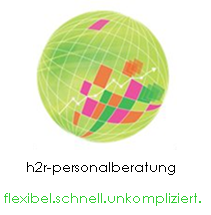 Ihre Aufgaben: Bedarfsorientierte Kundenberatung, verkaufen und empfehlen von Fahrrädern, Sporträdern und E-Bikes aus den verschiedenen Produktgruppenständige Erweiterung des eigenen FachwissensPflege und Auszeichnung des WarensortimentsSicherstellung einer ansprechenden WarenpräsentationIhr Profil: abgeschlossene Berufsausbildung im Einzelhandel und erste Berufserfahrung als Verkäufer/in wünschenswert,  motivierte Quereinsteiger mit einer starke Affinität zu Fahrrädern sind ebenfalls herzlich willkommenFreude am Kundenkontakt und eine hohe KundenorientierungEine eigenständige und ergebnisorientierte Arbeitsweise ist genau Ihr DingVerantwortungsbewusstsein und TeamfähigkeitSie sind eben einfach sympathisch und engagiertFreuen Sie sich auf: Einen sicheren Arbeitsplatz und eine langfristige ZusammenarbeitEine attraktive Vergütung mit zahlreichen Nebenleistungen (Jobrad, Personalrabatte etc.)Eine gute Einarbeitung in alle Tätigkeiten und AbläufeEin engagiertes Team in einem leistungsstarken, innovativen und expandierenden UnternehmenTätigkeitsbezogene und bedarfsorientierte Weiterbildungsmaßnahmen